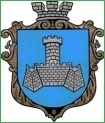 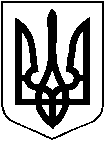 УКРАЇНАм. Хмільник Вінницької областіРОЗПОРЯДЖЕННЯМІСЬКОГО ГОЛОВИВід 26.03.2019 р.                                                                                     №113-р           Про скликання та порядок підготовки61 чергової сесії міської ради 7 скликанняВідповідно до ст.ст. 42, 46 Закону України «Про місцеве самоврядування в Україні»:1. Скликати чергову 61 сесію міської ради 7 скликання 12 квітня 2019 року о 10.00 годині у залі засідань міської ради /2 поверх/.2. На розгляд сесії винести наступні питання:          3.   Різне4. Рекомендувати головам постійних комісій міської ради провести засідання постійних комісій 08 квітня 2019 року о 14.00 год. за напрямками розгляду питань.5. Головам постійних комісій висновки, пропозиції (рекомендації) до розглянутих на комісіях питань, протоколи засідань направити міському голові до початку сесії 12 квітня 2019 року.6. Відділу інформаційної діяльності та комунікацій із громадськістю міської ради про місце, дату, час проведення та порядок денний сесії поінформувати населення через редакцію газети «13 округ» та офіційний веб-сайт міста Хмільника, а відділу організаційно-кадрової роботи міської ради депутатів міської ради.7. Загальному відділу міської ради довести це розпорядження до відповідних виконавців, підготувати зал засідань міської ради /2 поверх/ та забезпечити онлайн - відео трансляцію засідання.8.  Контроль за виконанням цього розпорядження залишаю за собою.   Міський голова		                    			 	    С.Б.Редчик                 П.В. Крепкий                  О.В. Тендерис                 Н.А. Буликова                 Н.П. Мазур                 О.Д. Прокопович                 Ю.В. Козачок-ФесенкоПро звіт щодо здійснення державної регуляторної  політики виконавчими органами Хмільницької міської ради  за 2018 рікІнформація: Редчика С.Б., міського головиПро виконання Міської програми сприяння розвитку місцевого самоврядування та партнерських відносин у м. Хмільнику на 2016-2018 роки.Інформація: Підвальнюка Ю.Г., начальника управління економічного розвитку та євроінтеграції міської радиПро виконання Програми розвитку  малого і  середнього підприємництва в місті Хмільнику на 2017-2018 роки.Інформація: Підвальнюка Ю.Г., начальника управління економічного розвитку та євроінтеграції міської радиПро виконання Комплексної програми покращення умов медичного обслуговування жителів міста на 2016 – 2019 роки (зі змінами) за 2018 рік.Інформація: Підвальнюка Ю.Г., начальника управління економічного розвитку та євроінтеграції міської ради«Про внесення змін до плану діяльності Хмільницької міської ради з підготовки проектів регуляторних актів на 2019 рік, затвердженого рішенням 57 сесії міської ради 7 скликання  № 1813 від 12.12.2018 року».Інформація:Підвальнюка Ю.Г., начальника управління економічного розвитку та євроінтеграції міської радиПро участь у конкурсному відборі з розробки проектів в рамках Фонду сприяння розвитку малих і середніх підприємств Проекту ПРОМІС- концепції проекту «Нова сучасна модель розвитку туристичного курортного міста»Інформація: Підвальнюка Ю.Г., начальника управління економічного розвитку та євроінтеграції міської радиПро клопотання щодо нагородження Почесною відзнакою «За заслуги перед Вінниччиною»Інформація: Тендерис О.В., начальника відділу організаційно-кадрової роботи міської радиПро внесення змін в штатний розпис працівників виконавчих органів Хмільницької міської ради та їх  структурних підрозділів  (зі змінами)Інформація: Брилянт В.В., завідувача сектору з питань  кадрової роботи відділу організаційно-кадрової роботи міської радиПро внесення змін до загальної структури виконавчих органів Хмільницької міської ради та штатного розпису працівників  виконавчих органів міської ради, зі змінамиІнформація: Брилянт В.В., завідувача сектору з питань  кадрової роботи відділу організаційно-кадрової роботи міської радиПро  виконання  «Міської програми розвитку культури та духовного відродження у  м. Хмільнику  на  2016 – 2018 роки (зі змінами), за 2018 рік, затвердженої рішенням 3 сесії міської ради 7 скликання №24 від 04.12.2015р.Інформація: Цупринюк Ю.С., завідувача сектору з питань  культури міської радиПро  виконання  «Міської програми розвитку культури та духовного відродження  м. Хмільнику  на  2016 – 2018 роки (зі змінами), затвердженої рішенням 3 сесії міської ради 7 скликання № 24 від 04.12.2015р.Інформація: Цупринюк Ю.С., завідувача сектору з питань  культури міської радиПро виконання міської Програми забезпечення населення міста якісною питною водою на 2013-2020 рр., затвердженої рішенням 34 сесії міської ради 6 скликання від 21.12.2012 року № 979 (зі змінами)Інформація: Сташка І.Г., начальника управління житлово-комунального господарства та комунальної власності міської радиПро виконання Програми утримання дорожнього господарства міста Хмільника на 2018-2020 рр., затвердженої рішенням 45 сесії міської ради 7 скликання від 08.12.2017р. №1256 (зі змінами)Інформація: Сташка І.Г., начальника управління житлово-комунального господарства та комунальної власності міської радиПро виконання міської Програми розвитку житлово-комунального господарства та благоустрою міста Хмільника на 2018 рік, затвердженої рішенням 45 сесії міської ради 7 скликання від 08 грудня 2017 року № 1254 (зі  змінами)Інформація: Сташка І.Г., начальника управління житлово-комунального господарства та комунальної власності міської радиПро виконання Програми підвищення енергоефективності та зменшення споживання енергоресурсів в  Хмільнику на 2018-2020 роки, затвердженої рішенням 45 сесії міської ради 7 скликання від 08.12.2017р. №1255(зі змінами)Інформація: Сташка І.Г., начальника управління житлово-комунального господарства та комунальної власності міської радиПро виконання міської цільової Програми регулювання земельних відносин та управління комунальною власністю у місті Хмільнику на 2017-2020 роки, затвердженої рішенням 28 сесії міської ради 7 скликання від 27.12.2016 року №674 (зі змінами)Інформація: Сташка І.Г., начальника управління житлово-комунального господарства та комунальної власності міської радиПро затвердження Положення про Управління житлово-комунального господарства та комунальної власності Хмільницької міської ради у новій редакціїІнформація: Сташка І.Г., начальника управління житлово-комунального господарства та комунальної власності міської радиПро затвердження Положень про структурні підрозділи управління житлово-комунального господарства та комунальної власності Хмільницької міської ради  у новій редакціїІнформація: Сташка І.Г., начальника управління житлово-комунального господарства та комунальної власності міської радиПро передачу капітальних інвестицій в основні засоби від управління житлово-комунального господарства та комунальної власності Хмільницької міської радиІнформація: Сташка І.Г., начальника управління житлово-комунального господарства та комунальної власності міської радиПро затвердження висновку про вартість комунального майна, що належить Хмільницькій міській об’єднаній територіальній громадіІнформація: Сташка І.Г., начальника управління житлово-комунального господарства та комунальної власності міської радиПро затвердження переліку об’єктів комунальної власності Хмільницької міської об’єднаної  територіальної громади, що підлягають приватизації у 2019 роціІнформація: Сташка І.Г., начальника управління житлово-комунального господарства та комунальної власності міської радиПро відчуження об’єкта комунальної власності Хмільницької об’єднаної територіальної громадиІнформація: Сташка І.Г., начальника управління житлово-комунального господарства та комунальної власності міської радиПро внесення змін до Положення про оренду  комунального майна територіальної громади міста ХмільникаІнформація: Сташка І.Г., начальника управління житлово-комунального господарства та комунальної власності міської радиПро внесення змін до Положення про порядок списання майна, що належить до комунальної власності територіальної громади м. ХмільникаІнформація: Сташка І.Г., начальника управління житлово-комунального господарства та комунальної власності міської радиПро внесення змін до Положення про діяльність аукціонної комісії з приватизації об’єктів комунальної власності територіальної громади міста ХмільникаІнформація: Сташка І.Г., начальника управління житлово-комунального господарства та комунальної власності міської радиПро внесення змін та доповнень до міської цільової  Програми регулювання  земельних відносин та управління комунальною власністю у Хмільницькій міській об’єднаній територіальній громаді на 2017-2020 роки (зі змінами)Інформація: Сташка І.Г., начальника управління житлово-комунального господарства та комунальної власності міської радиПро виконання комплексної програми «Добро» на 2018-2020 рр. (зі змінами) за 2018 рік.Інформація: Тимошенко І.Я., начальника управління праці та соціального захисту населення міської радиПро виконання комплексної програми підтримки учасників Антитерористичної операції, операції об’єднаних сил, осіб, які беруть(брали) участь у здійсненні заходів із забезпечення національної безпеки і оборони, відсічі і стримування збройної агресії Російської Федерації у Донецькій та Луганській областях та членів їхніх сімей – мешканців Хмільницької міської об’єднаної територіальної громади на 2018-2020 рр.» (зі змінами) за 2018 рік.Інформація: Тимошенко І.Я., начальника управління праці та соціального захисту населення міської радиПро внесення змін до складу комісії міської ради з питань поновлення прав реабілітованихІнформація: Тимошенко І.Я., начальника управління праці та соціального захисту населення міської радиПро внесення  змін до Порядку використання коштів місцевого бюджету, передбачених на фінансування окремих заходів комплексної  програми «Добро» на 2018-2020рр., затвердженого рішенням 60 сесії міської ради 7 скликання від 19.02.2019р. № 1918Інформація: Тимошенко І.Я., начальника управління праці та соціального захисту населення міської радиПро хід виконання у 2018 році Комплексної програми мобілізаційної  підготовки  та забезпечення заходів, пов’язаних із виконанням військового обов’язку, призовом  громадян України на   військову службу до лав Збройних Сил України та інших військових формувань, на 2018-2020 роки, затвердженої рішенням 46 сесії міської ради 7 скликання від 22.12.2017 р №1281 (зі змінами) Інформація: Коломійчука В.П., начальника відділу цивільного захисту, оборонної роботи та взаємодії з правоохоронними органами міської радиПро виконання Комплексної програми захисту населення і території міста Хмільника у разі загрози та виникнення надзвичайних  ситуацій на 2016-2018 роки затвердженої рішенням 3 сесії міської ради 7 скликання від 04.12.2015 р № 36  (зі змінами)Інформація: Коломійчука В.П., начальника відділу цивільного захисту, оборонної роботи та взаємодії з правоохоронними органами міської радиПро хід виконання у 2018 році Програми поліпшення техногенної та пожежної безпеки м. Хмільника та об’єктів усіх форм власності, розвитку інфраструктури оперативно-рятувальної служби м. Хмільника на 2017 - 2021 роки, затвердженої рішенням 36 сесії міської ради 7 скликання від 19.05.2017 р №902 (зі змінами).Інформація: Коломійчука В.П., начальника відділу цивільного захисту, оборонної роботи та взаємодії з правоохоронними органами міської радиПро хід виконання у 2018 році Комплексної оборонно-правоохоронної  Програми на 2016-2020 роки «Безпечний Хмільник – взаємна відповідальність влади та громади» затвердженої рішенням 19 сесії міської ради 7 скликання №451  від 5.08.2016 року (зі змінами) Інформація: Коломійчука В.П., начальника відділу цивільного захисту, оборонної роботи та взаємодії з правоохоронними органами міської радиПро внесення змін   до  комплексної Програми мобілізаційної підготовки  та забезпечення заходів, пов’язаних із виконанням військового обов’язку, призовом громадян України на військову службу до лав Збройних Сил України та інших військових формувань,  на 2018-2020 роки затвердженої рішенням 46 сесії міської ради 7 скликання від 22.12.2017 р №1281  (зі змінами)  Інформація: Коломійчука В.П., начальника відділу цивільного захисту, оборонної роботи та взаємодії з правоохоронними органами міської радиПро внесення змін до рішення 19 сесії 7 скликання від 05.08.2016р. №451«Про Комплексну оборонно-правоохоронну програму  на 2016-2020 роки «Безпечний Хмільник – взаємна відповідальність влади та громади» (зі змінами)Інформація: Коломійчука В.П., начальника відділу цивільного захисту, оборонної роботи та взаємодії з правоохоронними органами міської радиПро внесення змін до рішення 32 сесії міської ради 7-го скликання від 09.03.2017р. №763 «Про порядок використання коштів місцевого бюджету, передбачених на фінансування заходів комплексно оборонно-правоохоронної програми  на 2016-2020 роки «Безпечний Хмільник – взаємна відповідальність влади та громади», затвердженої рішенням 19 сесії міської ради   7 скликання від 5.08.2016 р №451»Інформація: Коломійчука В.П., начальника відділу цивільного захисту, оборонної роботи та взаємодії з правоохоронними органами міської радиПро хід виконання у 2018 році міської цільової Програми збереження та використання об’єктів культурної спадщини в м. Хмільнику на 2016-2020 роки, затвердженої рішенням  3 сесії міської ради 7 скликання від 04 грудня  2015 року №42Інформація: Загнибороди М.М., начальника управління містобудування і архітектури міської ради, головного архітектора містаПро хід виконання у 2018 році міської комплексної Програми розроблення містобудівної і проектної документації та ведення містобудівного кадастру у місті Хмільнику на 2017-2020 роки, затвердженої рішенням  28  сесії міської ради 7 скликання від 26 грудня  2016 року №647Інформація: Загнибороди М.М., начальника управління містобудування і архітектури міської ради, головного архітектора містаПро внесення змін та доповнень  до  Міської цільової програми збереження та використання об’єктів культурної спадщини в м. Хмільнику на 2016-2020 рокиІнформація: Загнибороди М.М., начальника управління містобудування і архітектури міської ради, головного архітектора містаПро внесення  змін  та доповнень до  Порядку використання коштів міського бюджету, передбачених на фінансування  заходів Міської цільової програми збереження та використання об’єктів культурної спадщини в Хмільницькій міській об'єднаній територіальній громаді на 2016-2020 роки (зі змінами)Інформація: Загнибороди М.М., начальника управління містобудування і архітектури міської ради, головного архітектора містаПро виконання Міської програми розвитку освіти  міста  Хмільника на  2016 – 2018 роки (зі змінами)Інформація: Коведи Г.І., начальника управління освіти міської радиПро Порядок використання коштів місцевого бюджету Хмільницької міської об’єднаної територіальної громади та фінансування заходів Програми розвитку освіти Хмільницької  міської об’єднаної територіальної громади  на 2019-2021 рокиІнформація: Коведи Г.І., начальника управління освіти міської радиПро хід виконання у 2018 році  міської Програми розвитку фізичної культури і спорту в  м. Хмільнику на 2016 – 2018 роки, затвердженої рішенням  03 сесії міської ради 7 скликання від 04.12.2015 р. №28 (зі змінами)   Інформація: Пачевського В.Г., начальника відділу з питань фізичної культури і спорту міської ради     Про внесення змін до  Програми розвитку фізичної культури і спорту у Хмільницькій міській об’єднаній територіальній громаді на 2019-2021 роки, затвердженої рішенням  60 сесії  міської ради 7 скликання від 19.02.2019 р. № 1924 (зі змінами).   Інформація: Пачевського В.Г., начальника відділу з питань фізичної культури і спорту міської радиПро  виконання «Міської комплексної програми підтримки сім’ї, дітей та молоді м. Хмільника на 2016 – 2018 роки (зі змінами)», затвердженої рішенням 3 сесії міської ради 7 скликання за №26 від 04.12.2015р.Інформація: Дем’янюка П.І., начальника відділу у справах сім’ї та молоді; Тишкевича Ю.І.,  начальника служби у справах дітей; Войтенко Т.В., директора МЦСССДМПро затвердження Положення про службу у справах дітей міської ради в новій редакції.Інформація: Тишкевича Ю.І., начальника служби у справах дітей міської радиПро затвердження Положення про Хмільницький міський центр соціальних служб для сім’ї, дітей та молоді в новій редакції.Інформація: Войтенко Т.В., директора МЦСССДМПро затвердження Положення  про відділ ведення реєстру територіальної   громади Хмільницької міської ради  в новій редакції.Інформація: Ліпніцької А.П., начальника відділу реєстру територіальної громадиПро  внесення  змін  до Міської  програми розвитку культури та духовного відродження Хмільницької міської об’єднаної територіальної громади на 2019-2021 рокиІнформація: Пацанівської  Н.М., в.о. директора КЗ «Історичний музей м. Хмільника»Про прийняття до комунальної власності об’єкта нерухомого майна – вбиральні по вул. Столярчука, 15 ЕІнформація: Буликової Н.А., начальника юридичного відділу міської радиПро внесення змін до рішення 59 сесії міської ради 7 скликання від 14.01.2019р.№ 1887 «Про Комунальний заклад «Соколівський сільський будинок культури» Хмільницької міської радиІнформація: Буликової Н.А., начальника юридичного відділу міської радиПро внесення змін до рішення 59 сесії міської ради 7 скликання від 14.01.2019р.№ 1886 «Про Комунальний заклад «Соколівська публічна бібліотека» Хмільницької міської ради»Інформація: Буликової Н.А., начальника юридичного відділу міської радиПро затвердження Положення про відділ бухгалтерського обліку Хмільницької міської радиІнформація: Єрошенко С.С., начальника відділу бухгалтерського обліку – головного бухгалтера міської радиПро окремі умови  оплати праці  міського голови.Інформація: Єрошенко С.С., начальника відділу бухгалтерського обліку – головного бухгалтера міської радиПро окремі умови  оплати праці міського голови.Інформація: Єрошенко С.С., начальника відділу бухгалтерського обліку – головного бухгалтера міської радиПро внесення змін до рішення 50 сесії Хмільницької міської ради 7 скликання від 27.06.18р. №1592   «Про встановлення туристичного збору» Інформація: Тищенко Т.П., начальника фінансового управління міської радиПро визначення ФОП Бакревої Н.В. податковим агентом зі справляння туристичного зборуІнформація: Тищенко Т.П., начальника фінансового управління міської радиПро визначення ТОВ «Подільська  промислово-торговельна корпорація» «Подолпромторг» податковим агентом зі справляння туристичного зборуІнформація: Тищенко Т.П., начальника фінансового управління міської радиПро внесення змін до рішення 57 сесії міської ради 7 скликання від 12.12.2018р. №1872 «Про місцевий бюджет Хмільницької міської об’єднаної територіальної громади на 2019 рік»Інформація: Тищенко Т.П., начальника фінансового управління міської радиПро внесення змін та продовження (поновлення) договорів оренди землі для обслуговування гаражів Інформація: Тишкевич С.В., начальника відділу земельних відносин міської радиПро надання в фактичне користування земельних ділянок для обслуговування гаражів у м. Хмільнику Інформація: Тишкевич С.В., начальника відділу земельних відносин міської радиПро надання дозволу на виготовлення документацій із землеустрою для подальшого оформлення права власності  на земельні ділянки у м. Хмільнику (присадибні земельні ділянки)Інформація: Тишкевич С.В., начальника відділу земельних відносин міської радиПро затвердження документацій із землеустрою та безоплатну передачу у власність земельних ділянок (присадибні земельні ділянки)Інформація: Тишкевич С.В., начальника відділу земельних відносин міської радиПро розгляд заяви гр. Коцюра І.І. щодо земельної ділянки по 2 пров. Івана Богуна, 6 у м. Хмільнику Інформація: Тишкевич С.В., начальника відділу земельних відносин міської радиПро безоплатну передачу у власність земельних ділянок Південного району в м. Хмільнику Вінницької області Інформація: Тишкевич С.В., начальника відділу земельних відносин міської радиПро безоплатну передачу у власність земельних ділянок у м. Хмільнику по вул. Захисників УкраїниІнформація: Тишкевич С.В., начальника відділу земельних відносин міської радиПро розгляд заяви  гр. Вознюк М.В. щодо  зміни цільового призначення приватної земельної ділянки у м. Хмільнику по вул. Чкалова, 6 Інформація: Тишкевич С.В., начальника відділу земельних відносин міської радиПро  надання дозволу на виготовлення документацій із землеустрою для подальшого оформлення права користування на умовах оренди  на земельні ділянки (присадибні земельні ділянки) Інформація: Тишкевич С.В., начальника відділу земельних відносин міської радиПро затвердження документації із землеустрою та передачі в користування на умовах оренди земельної ділянки (присадибна земельна ділянка) по вул. Вугринівська, 8 у м. ХмільникуІнформація: Тишкевич С.В., начальника відділу земельних відносин міської радиПро продовження дії договорів оренди землі для городництва Інформація: Тишкевич С.В., начальника відділу земельних відносин міської радиПро надання в фактичне користування земельних ділянок для городництва у м. Хмільнику Інформація: Тишкевич С.В., начальника відділу земельних відносин міської радиПро внесення змін до рішень сесій Хмільницької міської ради (які стосуються громадян)Інформація: Тишкевич С.В., начальника відділу земельних відносин міської радиПро затвердження  проекту землеустрою щодо відведення земельної ділянки для ведення особистого селянського господарства на території Соколівського старостинського округуІнформація: Тишкевич С.В., начальника відділу земельних відносин міської радиПро надання дозволу на виготовлення документації із землеустрою з метою подальшого оформлення права власності  для ведення товарного сільськогосподарського виробництва на території Соколівського старостинського округуІнформація: Тишкевич С.В., начальника відділу земельних відносин міської радиПро внесення змін до договору оренди землі на земельну ділянку по пров. Кутузова, 15 у м. ХмільникуІнформація: Тишкевич С.В., начальника відділу земельних відносин міської радиПро розгляд заяви Сологуб Л.К.  та Самадова Т. щодо земельної ділянки у м. Хмільнику по вул. Курортна, 35АІнформація: Тишкевич С.В., начальника відділу земельних відносин міської радиПро надання виконавчому комітету Хмільницької міської ради дозволу на виготовлення проекту із землеустрою на земельну ділянку суміжну до земельної ділянки Дячка Ю.Б. по вул. Київська у м. ХмільникуІнформація: Тишкевич С.В., начальника відділу земельних відносин міської радиПро надання виконавчому комітету Хмільницької міської ради дозволу на виготовлення проекту із землеустрою на земельну ділянку по вул. Івана Богуна (суміжну  до земельної ділянки № 1а) Інформація: Тишкевич С.В., начальника відділу земельних відносин міської радиПро надання виконавчому комітету Хмільницької міської ради дозволу на виготовлення проектів із землеустрою на земельні ділянки у м. Хмільнику Інформація: Тишкевич С.В., начальника відділу земельних відносин міської радиПро надання АПНВП «Візит»  в користування на умовах оренди земельної ділянки у м. Хмільнику по вул. Літописна, 21Інформація: Тишкевич С.В., начальника відділу земельних відносин міської радиПро продаж АПНВП «Візит»  земельної ділянки, що розташована у м. Хмільнику по вул. Літописна, 21Інформація: Тишкевич С.В., начальника відділу земельних відносин міської радиПро надання в користування на умовах оренди земельної ділянки у м. Хмільнику по проспекту Свободи, 21БІнформація: Тишкевич С.В., начальника відділу земельних відносин міської радиПро продаж Шевченку Ю.П.  земельної ділянки, що розташована у м. Хмільнику по проспекту Свободи, 21БІнформація: Тишкевич С.В., начальника відділу земельних відносин міської радиПро продаж Карпінському С.А. земельної ділянки, що розташована у м. Хмільнику по вул. Сиротюка, 2Інформація: Тишкевич С.В., начальника відділу земельних відносин міської радиПро продаж ФОП Ласкорунській Л.О. земельної ділянки, що розташована у м. Хмільнику по вул. Літописна, 1Інформація: Тишкевич С.В., начальника відділу земельних відносин міської радиПро розгляд заяви громадян Скальського С.А. та Скальського П.А  щодо затвердження проекту із землеустрою щодо відведення земельної ділянки по вул. Привокзальна, 35Інформація: Тишкевич С.В., начальника відділу земельних відносин міської радиПро розгляд листа АТ «Укрсоцбанк» щодо зміни цільового використання земельної ділянки  по вул.  Кутузова, 5 у м. Хмільнику Інформація: Тишкевич С.В., начальника відділу земельних відносин міської радиПро розгляд заяви ТОВ АДМ «Хмільницький Елеватор» щодо внесення змін до договору оренди землі по вул. Василя Порика, 26Інформація: Тишкевич С.В., начальника відділу земельних відносин міської радиПро поновлення дії договору оренди земельної ділянки ВОД ПАТ «Райффайзен Банк Аваль» по проспекту Свободи, 13Інформація: Тишкевич С.В., начальника відділу земельних відносин міської радиПро розгляд заяви ФОП Григорука І.П. щодо поновлення дії договору оренди земельної ділянки по проспекту Свободи, 1аІнформація: Тишкевич С.В., начальника відділу земельних відносин міської радиПро розгляд заяви ПП «Екотаун» щодо поновлення дії договору оренди земельної ділянки по вул. 1 Травня, 40АІнформація: Тишкевич С.В., начальника відділу земельних відносин міської радиПро розгляд заяви Шемпулі А.Д. щодо поновлення дії договору оренди земельної ділянки по  проспекту Свободи, 4Інформація: Тишкевич С.В., начальника відділу земельних відносин міської ради